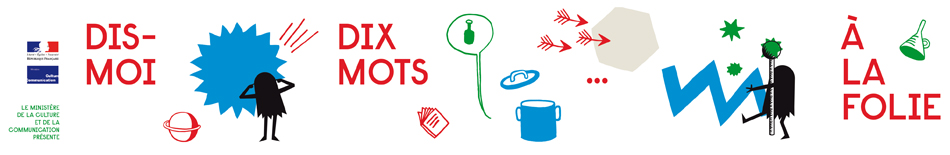 RÈGLEMENT DU CONCOURS « Dix mots pour Nelson Mandela »Plan de localisation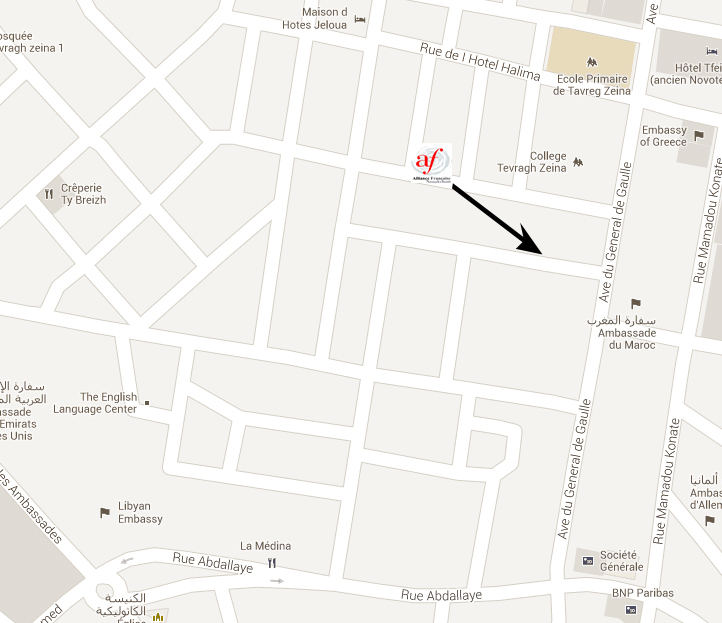 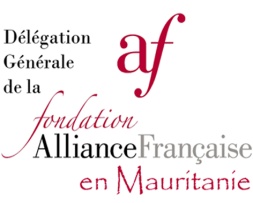 BULLETIN D’INSCRIPTION « Dix mots pour Nelson Mandela »Je soussigné (nom complet) …………………………………………………………………………………………………………………………………………m’inscris au concours « Dix mots pour Nelson Mandela » et m’engage à respecter le règlement.J’autorise toutes les photos de ma personne et autorise l’Alliance à les reproduire sur ses supports de communication (site internet, blogue, facebook…).Fait à …………………………... (ville), le ……………………………………………….. (jour, mois, année)Objet du concours :Les candidats doivent écrire un texte à l’éloge de Nelson Mandela en utilisant les 10 mots de la semaine de la langue française 2014.Public :Etudiants des alliances entre 18 et 30 ans (contraintes du programme CultureLab)Calendrier :20 février 2014: date limite d’inscription13 mars 2014: Date limite envoi textes à l’Alliance française de Nouakchott16 mars 2014 : réunion du jury à 15 heures à l’Alliance française de Nouakchott23 mars 2014 : annonce des résultats et remise des prix à l’Alliance française de Nouakchott à 18 heures.CoordonnéesPour vous inscrire, remettez le bulletin d’inscription à l’Alliance française de votre villesoit en le remettant à votre professeur ou à l’administration,soit en l’envoyant à l’adresse électronique suivante : francophonie2014.afnkt@gmail.comRèglement :Le non-respect du calendrier ou du règlement entraînera l’élimination du candidat.Votre texte à l’éloge de Nelson Mandela doit contenir les dix mots : « ambiancer, à tire-larigot, charivari, s’enlivrer, faribole, hurluberlu, ouf, timbré, tohu-bohu, zig-zag »,Un texte d’une page A4Le texte doit être en format numérique (marges normales, police « arial », taille de police « 12 »)1er prix un voyage en FranceRessources :Les candidats peuvent pour s’informer et nourrir leur créativité : Consulter les sites des institutions francophones qui organisent la Semaine de la langue française et de la francophonie : en particulier le site du ministère de la culture (http://www.dismoidixmots.culture.fr/?p=16791Poser leurs questions à l’Alliance française en adressant un message à francophonie2014.afnkt@gmail.com